6 июня 2013 года ученики нашей школы участвовали в церемонии закрытия «Кубка полномочного представителя президента Р.Ф. в СКФО А.Г. Хлопонина по футболу среди детских команд».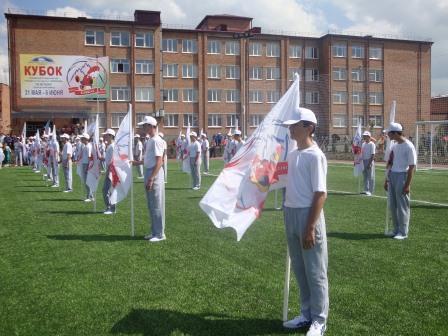 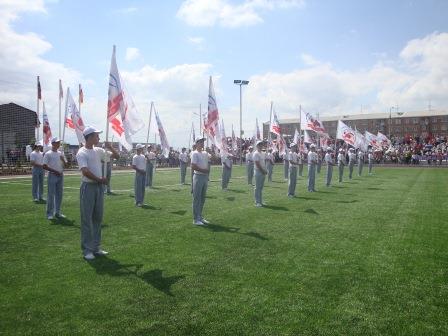 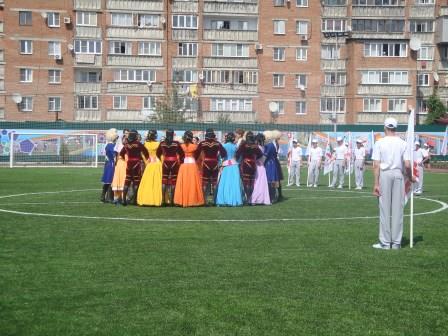 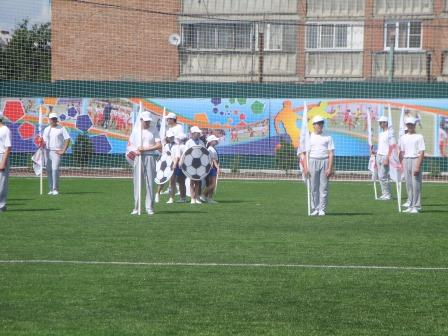 